КЛАСИФИКАЦИОНЕН ОБЗОРНА РОТАРИ КЛУБ – ............................................................ ОПРЕДЕЛЕНИЕКласификацията представлява описание на основната и утвърдена дейност на фирмата,компанията или институцията,с която е свързано лицето,или описание на основната му и утвърдена професионална активност или бизнес.II. ЗАЕТИ КЛАСИФИКАЦИИ В КЛУБАКъм ротарианска .................. год. клуба наброява ............ активни члена и ....... почетни члена.III. ОФИЦИАЛЕН ОБЗОР НА КЛУБАIV. ТОП 15 НА ПРОФЕСИИТЕ/КЛАСИФИКАЦИИТЕ/ ОТ РЕГИОНА ПРЕПОРЪЧИТЕЛНИ ЗА ПОТЕНЦИАЛНИТЕ ЧЛЕНОВЕ НА КЛУБА (посочват се незаети класификации, характерни за региона на клуба).                                                        ПРЕЗИДЕНТ НА КЛУБА:                                                                                                                 ................................................Приложение 1РОТАРИ ИНТЕРНАЦИОНАЛ – КОДОВЕ НА КЛАСИФИКАЦИИТЕ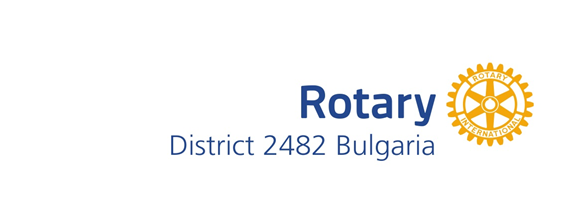 №ИМЕКЛАСИФИКАЦИЯКОДпо RIДЛЪЖНОСТ1.2.3.4.5.6.7.8.9.10.11.12.13.14.15.16.17.18.19.20.21.22.23.24.25.26.27.28.29.30.№на класифи-кациятаКласификация(изброяват се заетите класификации според приложението )бр. членове по тази класификация% от общия брой членовеИзпълненда/не(не трябва да се превишават 10% )СЧЕТОВОДНИ И ФИНАНСОВИ УСЛУГИ01Експерт счетоводител-частна практика01-01Експерт счетоводител-корпоративен бизнес01-02Финансов ревизьор/инспектор01-03Бюджетен анализатор01-04Финансов анализатор01-05Брокер01-06Друг01-99РЕКЛАМА И ПУБЛИЧНИ ОТНОШЕНИЯ02Рекламен мениджър02-01Мениджър публични отношения02-02Издател реклами в печатни издания02-03Рекламен специалист02-04Друг02-99АГРОНОМИЯ,РИБАРСТВО И ЛЕСОВЪДСТВО03Фермер03-01Рибна индустрия03-02Агроном 03-03Лесовъд03-04Друг 03-99АРХИТЕКТУРА И ИНЖИНЕРСТВО04Архитект 04-01Архитект-озеленител04-02Инжинер-растениевъд04-03Инжинер-космически полети04-04Инжинер-химик04-05Строително инжинерство04-06Инжинер-електротехник04-07Инжинер-околна среда04-08Производствен инжинер04-09Машинен инжинер04-10Минен инжинер04-11Инжинер-ядрена енергия04-12Инспектор-контрольор04-13Друг04-99ИЗКУСТВО  И  ДИЗАЙН05Художествен директор05-01Художник05-02Склуптор05-03Керамика05-04Илюстратор05-05Художник мултимедия,аниматор05-06Търговски и промишлен дизайн05-07Моден дизайн05-08Дизайн –цветя05-09Графичен дизайн05-10Вътрешен дизайн05-11Друг 05-99БАНКОВО  И  ПАРИЧНО  ДЕЛО 06Банкер,банков мениджър06-01Банкови инвестиции06-02Мениджър ценни книжа06-03Друг06-99ДУХОВЕНСТВО  И   ДРУГИ  РЕЛИГИИ07Духовник07-01Религиозен учител07-02Светски духовник07-03Друг 07-99КОМПЮТЪРНИ  И  ИНФОРМАЦИОННИ  ТЕХНОЛОГИИ08Системен администратор08-01Компютърен програмист08-02Компютърен софтуерен инжинер08-03Специалист компютърна поддръжка08-04Друг 08-99КОМУНИКАЦИИ, НОВИНИ, МЕДИИ09Преводач09-01Фотограф09-02Писател09-03Редактор09-04Репортер-кореспондент,журналист09-05Друг 09-99ОБЩИНСКИ И СОЦИАЛНИ ДЕЙНОСТИ10Общински съветник10-01Социален работник10-02Друг 10-99СТРОИТЕЛСТВО , РЕМОНТ  И   ПОДРЪЖКА11Предприемач 11-01Дърводелец11-02Водопроводчик11-03Електротехник 11-04Друг11-99ОБРАЗОВАНИЕ12Администрация – висше образование12-01Администрация - средно образование12-02Администрация – основно образование12-03Администрация – начално образование12-04Учител - висше образование12-05Учител - средно образование12-06Учител - основно образование12-07Учител - начално образование12-08Учител – специално образование12-09Съветник12-10Ограмотяване на възрастни12-11Помощен персонал12-12Спуцеалист усъвършенствуване12-13Друг12-99СПОРТ И РАЗВЛЕЧЕНИЕ13Актьор, Актриса13-01Музикант, Певец13-02Радио, Телевизионен Водещ13-03Продуцент, Режисьор13-04Сценичен Мениджър13-05Хореограф13-06Атлет13-07Треньор, Съгледвач13-08Арбитър, Рефер или др. 13-10Друг13-99ХРАНИТЕЛНО-ВКУСОВА  ПРОМИШЛЕНОСТ14Ресторантьор14-01Главен готвач, Готвач14-02Производство и търговия с храни14-03Друг14-99ПРАВИТЕЛСТВО15Държавни органи за управление15-01Областни органи за управление15-02Градски органи за управление,Кмет15-03Общински служител15-04Пощенски служител15-05Данъчен агент15-06Друг15-99ЧОВЕШКИ  РЕСУРСИ16Специалист човешки ресурси16-01Специалист трудова  заетост16-02Друг 16-99ЗАСТРАХОВАТЕЛНО  ДЕЛО17Мениджър на застрахователна компания17-01Застрахователен брокер17-02Застраховател 17-03Мениджър професионални рискове17-04Друг 17-99ПРАВОСЪСИЕ18Адвокат 18-01Съдия18-02Арбитраж 18-03Прокуратура 18-04Друг18-99МЕНИДЖМЪНТ  И  АДМИНИСТРАЦИЯ19Организатор публични мероприятия19-01Неправителствени организации 19-02Друг 19-99ПРОМИШЛЕНОСТ20Изпълнителен директор20-01Производствен директор20-02Специалист производство20-03Друг20-99МАРКЕТИНГ  И  ПРОДАЖБИ21Търговски директор21-01Специалист продажби на дребно21-02Специалист продажби на едро21-03Друг21-99МЕДИЦИНА22Администратор 22-01Зъболекар 22-02Диетолог 22-03Спешна медицина22-04Епидемиолог 22-05Медицински специалист,мед.сестра22-06Фармацевт 22-07Лекар ,хирург22-08Психолог22-09Психиатър22-10Терапевт 22-11Оптик 22-12Ветеринарен лекар22-13Друг 22-99АРМИЯ23Военен-действащ23-01Военен в запас23-02Моряк –действащ23-03Моряк в запас23-04Летец –действащ23-05Летец в запас23-06Друг23-99ЗАЩИТНИ  СЛУЖБИ24Съдия изпълнител24-01Пожарникар 24-02Частен дедектив24-03Друг24-99НЕДВИЖИМИ  ИМОТИ25Оценител25-01Продажба на недвижими имоти25-02Инвестиране на недвижими имоти25-03Строителен предприемач25-04Друг25-99НАУКА,МАТЕМАТИКА  И  ТЕХНОЛОГИИ26Регистратор 26-01Статистик26-02Математик 26-03Астроном 26-04Биолог 26-05Химик26-06Геолог26-07Хидролог 26-08Микробиолог 26-09Друг26-99УСЛУГИ27Служба Чистота27-01Швач27-02Пътнически агент27-03Хотелиер 27-04Бръснар,стилист,фризьор27-05Детегледач 27-06Друг 27-99ХУМАНИТАРНИ   НАУКИ 28Антрополог28-01Социолог 28-02Историк 28-03Политолог 28-04Библиотекар 28-05Архивар 28-06Друг 28-99ТРАНСПОРТ29Въздушен транспорт29-01Автомобилен  транспорт 29-02Железопътен транспорт29-03Воден транспорт29-04Друг 29-99ДРУГО99